Name of the Indenter: .......................................................................     Employee Code: ......................       Dept./Centre/School: ........................................                                                                                Signature of Indenter					                             Signature of HOD/PICJr. Library Information Supt.  	              Assistant Librarian                          Deputy Librarian                  Chairperson, Central Library (Duplicate Checked & Validated)Guidelines for the Indenter:Indent for General/ Technical Reference book (s) should be limited to one copy only.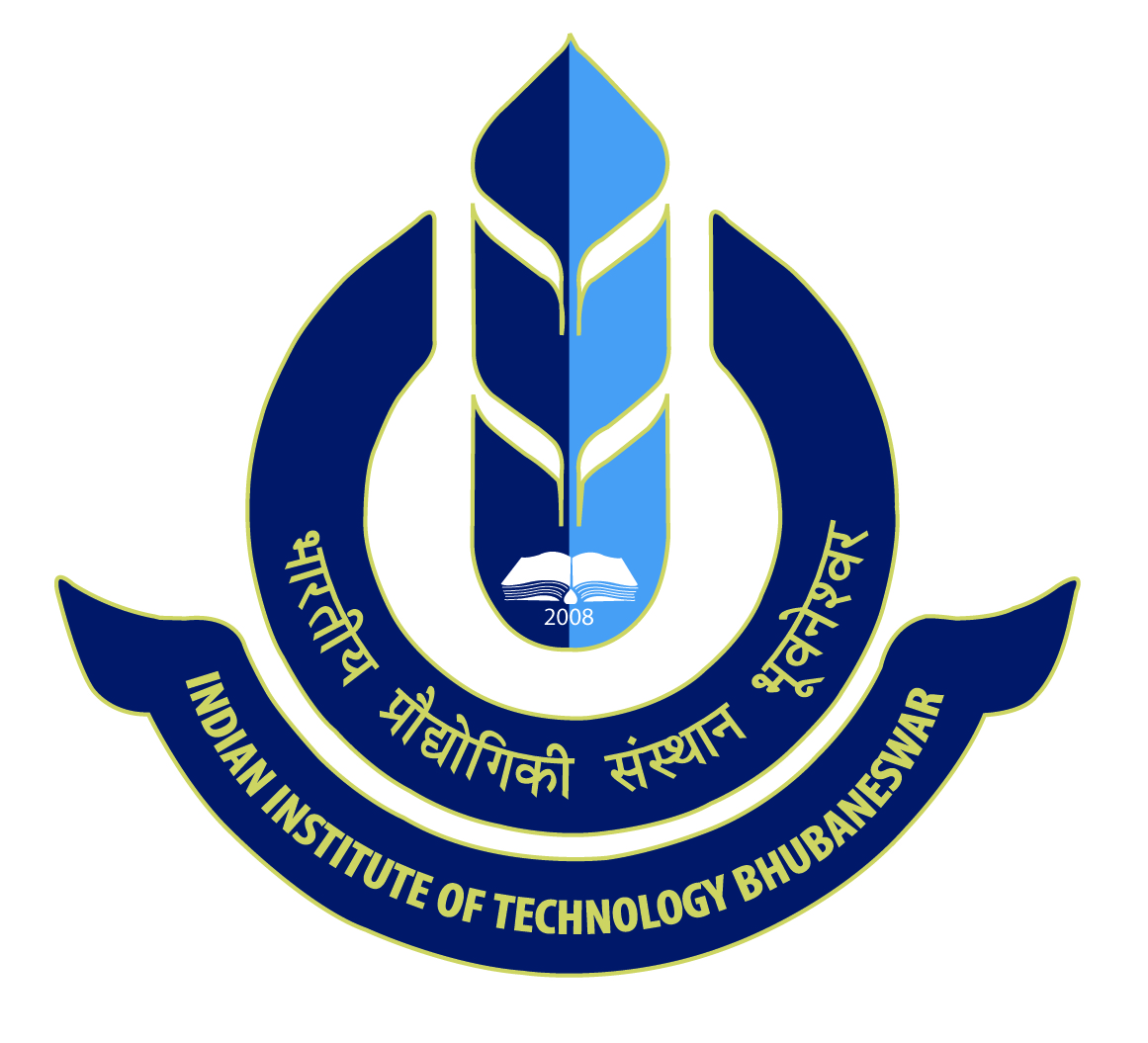 केंद्रीय पुस्तकालय Central Libraryभारतीय प्रौद्योगिकी संस्थान भुवनेश्वरIndian Institute of Technology BhubaneswarINDENT FORM FOR GENERAL/TECHNICAL REFERENCE BOOK(S)S. No.TitleAuthor/Editor (s)Publisher &Place of PublicationEdition & YearISBNPriceRemarksS. No.TitleAuthor/Editor (s)Publisher &Place of PublicationEdition & YearISBNPriceRemarksTotal No. of Title Recommended     :Total No. of Title Recommended     :Total No. of Copies Recommended :Total No. of Copies Recommended :